			        Verslag vergadering Ouderraad 11/02/2021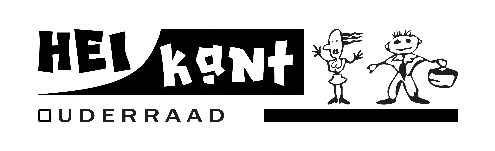 Aanwezig: Joke Mannekens (voorzitter), Vincent Oyserman (ondervoorzitter), Nele Seldeslachts (penningmeester), Sofie Huybrechts (secretaris), Jolien Caluwaerts, Liesbet Havet, Katia Andries, Stefan Parijs, Michaël Ledegen, Sylvia Gijbels, Raya De Rijck, Mara Cox (directie), juf Els Dormaels (L5B), juf Sigrid Verbeeck (L6), Maarten Mommaerts, Nele Demuynck (schepen van Onderwijs)Goedkeuring verslag Ouderraad dd 17/11/2021 – geen verdere opmerkingen dus goedgekeurdBudgetHerfstwandeling: €885Kerstquiz: € 593 ten voordele van goede doel Kirikou + 3 volle wagens kinderspullen→ heel erg geapprecieerd door KirikouFiesta Latina en casa: ca. € 350Toelage gemeente: € 600→ Break-even voor wat betreft inkomsten en voorziene uitgaven dit jaar. Alle uitgaven voor dit jaar (o.a. werkingskosten zoals domeinnaam internetpagina’s en boeken voor school) zijn reeds gecoverd.Evaluatie activiteitenKerstquiz: positieve reactiessuggestie voor een volgende editie: afwisselende rondes tussen kinderen en oudersInzamelactie Kirikou:Zeer tevreden met gift en inzamelactieMogelijkheid om meer te vertellen over Kirikou in de klas → Joke bezorgt PowerPoint over Kirikou aan de schoolIn een volgende editie inzameling van speelgoed door de kinderen om bewustwording te verhogen (vb. rond Sinterklaas, plaats maken voor nieuw speelgoed) Wanneer je iets inzamelt voor Kirikou kan hiervan een foto geplaatst worden op de fb-pagina van de OuderraadFiesta Latina en casa:193 pakketjes verkocht (ca. 70-tal gezinnen hebben iets gekocht)Duidelijk georganiseerd voor de leerkrachten om mee te geven aan de kinderenPerspectief Schoolfeest?Zolang code oranje: geen schoolfeestNele Demuynck neemt op met de gemeente dat de Ouderraad op de hoogte wordt gehouden van wijzigingen in reglementering voor evenementen/activiteiten (vb. verplicht werken met een traiteur).Werkgroep SpeelplaatsBrainstorm rond het aangenamer maken van het grasveld op de speelplaatsKinderen bevraagd via leerlingenraadBevraging leerkrachten ongoingVraag op fb van Ouderraad en school zettenIdeeën (vb. grote tractorbanden, boomstronken, ….) doorsturen aan MaraIdeeën tijdens vergadering: mini-hoogteparcours, blotevoetenpadPedagogisch punt – Warme WilliamWarme William is een Vlaamse actie rond het mentaal welzijn van kinderen Intergemeentelijke verantwoordelijke: Sofie FruytWarme William is iemand die echt luistert, staat symbool voor een luisterend oor voor iedereen. Het doel is om kinderen bewust te maken dat ze er kunnen zijn voor iemand die het moeilijker heeft, of dat ze iemand zoeken om mee te praten als ze zich minder goed voelen (tijdens corona is het duidelijk geworden dat heel veel jongeren het vaak moeilijk hebben).Op school werd de week voor de krokusvakantie een bank voorzien met warme William erop en een brievenbus opgehangen waar kinderen een briefje kunnen insteken als ze ergens mee zitten of met iemand willen pratenPluim voor de leerkrachten om het concept van Warme William zo goed uit te leggen aan kinderen van alle leeftijdenLaptopsVraag: Hoe zit het op onze school met laptops voor kinderen die er mogelijk geen hebben? (< Ben Weyts: ‘Elk kind gratis laptop vanaf 5de leerjaar’) Suggestie: Deelpunt-IT wordt uitgerold van Mechelen naar Vlaanderen, dit zou kunnen beantwoorden aan deze nood. Dit kan via iedereen opgezet worden (vb. school, gemeente, …).De school heeft tijdens de lockdown bijvoorbeeld gezorgd dat het 6de leerjaar niet op zelfde moment online les had dan het 5de leerjaar om het gebruik van laptops/tablets binnen eenzelfde gezin te spreiden.Feedback van Nele Demuynck:Tijdens de lockdown werden free hotspots aangeboden via Telenet voor gezinnen die het moeilijk hebbenVanuit de gemeente werd de vraag gesteld aan alle scholen (vrije scholen + gemeentescholen) of er laptops nodig zijnEr werden Coderdojo laptops verdeeld over de verschillende scholen in RotselaarOp school Heikant is er momenteel geen nood aan laptops voor kinderen. Er wordt veel gebruik gemaakt van iPads. Ondersteuning van kinderen die het moeilijk hebbenVraag: Kunnen wij als Ouderraad iets betekenen voor kinderen die het financieel moeilijk hebben? Vb. financiële ondersteuning van logopedie, een gratis pakketje van de Fiesta Latina, …?Ouders moeten de mogelijkheid hebben om aan vertrouwenspersoon van de school aan te geven indien het (tijdelijk) wat moeilijker gaat. Leerkrachten gaan ook in gesprek met kinderen indien ze vermoeden dat het moeilijker gaat.→ Ouderraad moet openstaan voor ondersteuning na overleg met de school.Opvolging vorige vergaderingFietsen FERMGeen bijkomende opmerkingen ontvangenBedenking bij het soms enorm lange wachten bij het ophalen van kinderen aan het huis van FERMContact opnemen met An Vantornhout (a.vantornhout@ferm.be)Mogelijke oplossingen: 3 namen tegelijk doorgeven, gebruik maken van een walkie-talkieSpaghettidagSneeuwklassen mogen dit jaar niet doorgaan en meerdaagse uitstappen voorlopig ook niet.2 activiteiten reeds voorzien: op 09/03: escape room; op 11/03: indoor ski in PeerHopelijk kan later tijdens het schooljaar nog een tweedaagse georganiseerd worden (daarom wordt het geld voorlopig nog niet teruggestort aan ouders)Tekenfund Actie€ 5010 opgebracht: zal besteed worden aan het grasveld op de speelplaatsBedenking ontvangen dat het heel commercieel werd aangepakt.Verfraaiingswerken op schoolDossier voor een volledig nieuwe school werd ingediend maar termijnen voor evaluatie van deze dossiers zijn erg lang (8 à 10 jaar)Daarom werd beslist om nu reeds te starten met duurzame verfraaiingswerken om een nieuwe look te geven aan de school (nieuw meubilair in kleuterrefter, plafond refter, nieuwe branddeuren, nieuw sanitair bij de kleuters, …). Er wordt de komende jaren € 420 000 geïnvesteerd door de gemeente voor de aanpassingswerken aan de school waarvan € 250 000 voor de verfraaiingswerken.Warme maaltijdenVraag of er van leverancier veranderd is? Neen, de leverancier is nog steeds DeliMeal.Er wordt sterk rekening gehouden met de voedingsdriehoek; kinderen worden verplicht te proeven (meestal zijn de borden goed leeg) - feedback geven over elk kind is niet mogelijk (geen nieuws, is goed nieuws)VariaHoge snelheid van wagens bij het naar beneden rijden langs parochiezaal is zeer gevaarlijk voor voetgangers op het voetpad. Mogelijkheid om verkeersdrempel/spiegel te plaatsen? Mailt sturen naar Wim Billet (mobiliteit gemeente)Opnemen als punt in de Werkgroep Veilige SchoolomgevingIs het mogelijk om bij koude temperaturen warme kledij (mutsen, jassen, …) aan te houden in de klas? Mara bevraagt bij de leerkrachten hoe dit momenteel loopt.Inrichting grasplein speelplaats: kan er bij de inrichting nagedacht worden over buiten lesgeven?